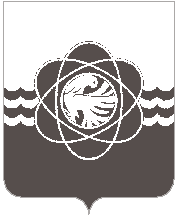 П О С Т А Н О В Л Е Н И Еот 21.02.2020  № 164В соответствии с Федеральным законом от 13.03.2006 № 38-ФЗ                               «О рекламе», Положением о порядке установки и эксплуатации рекламных конструкций и средств размещения информации на территории муниципального образования «город Десногорск» Смоленской области, утвержденным решением Десногорского городского Совета от 30.12.2013 № 860, на основании Порядка по подготовке и проведению торгов в форме аукциона на право заключения договоров на установку и эксплуатацию рекламных конструкций на земельном участке, здании или ином имуществе, находящемся в собственности муниципального образования «город Десногорск» Смоленской области, а также земельных участках, государственная собственность на которые не разграничена, утвержденного постановлением Администрации муниципального образования «город Десногорск» Смоленской области от 26.02.2014 № 217, на основании обращения Десногорского городского Совета от 23.12.2019 № 0452Администрация муниципального образования «город Десногорск» Смоленской области постановляет:1. Создать постоянно действующую комиссию по подготовке и проведению торгов в форме аукциона на право заключения договоров на установку и эксплуатацию рекламных конструкций на земельном участке, здании или ином имуществе, находящемся в собственности муниципального образования «город Десногорск» Смоленской области, а также земельных участках, государственная собственность на которые не разграничена, и утвердить её состав (приложение).2. Признать утратившим силу постановление Администрации муниципального образования «город Десногорск» Смоленской области от 21.02.2018 № 177 «О создании постоянно действующей комиссии по подготовке и проведению торгов в форме аукциона на право заключения договоров на установку и эксплуатацию рекламных конструкций на земельном участке, здании или ином имуществе, находящемся в собственности муниципального образования «город Десногорск» Смоленской области, а также земельных участках, государственная собственность на которых не разграничена».3. Отделу информационных технологий и связи с общественностью                      (Н.В. Барханоева) разместить настоящее постановление на официальном сайте Администрации муниципального образования «город Десногорск» Смоленской области.4. Контроль исполнения настоящего постановления возложить на председателя Комитета имущественных и земельных отношений Администрации муниципального образования «город Десногорск» Смоленской области                          С.А. Гайдайчука Глава  муниципального образования«город Десногорск»   Смоленской области                                            А.Н. ШубинПриложение УТВЕРЖДЕНпостановлением Администрации муниципального образования «город Десногорск» Смоленской области       от  21.02.2020  № 164Составпостоянно действующей комиссии по подготовке и проведению торгов в форме аукциона на право заключения договоров на установку и эксплуатацию рекламных конструкций на земельном участке, здании или ином имуществе, находящемся в собственности муниципального образования «город Десногорск» Смоленской области, а также земельных участках, государственная собственность на которые не разграничена О создании постоянно действующей комиссии по подготовке и проведению торгов в форме аукциона на право заключения договоров на установку и эксплуатацию рекламных конструкций на земельном участке, здании или ином имуществе, находящемся в собственности муниципального образования «город Десногорск» Смоленской области, а также земельных участках, государственная собственность на которые не разграниченаПредседатель комиссии:Гайдайчук Сергей Александрович- председатель КИиЗО г. ДесногорскаЗаместитель председателя комиссии:Клёнова Оксана Николаевна                             - заместитель начальника Финуправления г.ДесногорскаСекретарь комиссии:Агеенкова Надежда Андреевна - ведущий специалист, экономист КИиЗО г. ДесногрскаЧлены комиссии:Блиновских Иван МихайловичГорбатовская Юлия ВикторовнаЗайцева Татьяна НиколаевнаЛеднёва Елена Петровна                        - председатель Комитета ГХ и ПК г.Десногорска;- ведущий специалист по управлению муниципальным имуществом КИиЗО                      г. Десногорска;- начальник юридического отдела Администрации муниципального образования «город Десногорск» Смоленской области- заместитель председателя Десногорского городского Совета 